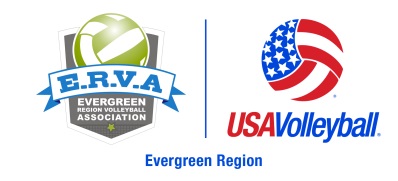 ERVA Referee & Scorekeeping Clinic Attendance SheetCLINICIAN (please print):   	This is a verification of your attendance at a REQUIRED clinic. By signing your name, you are attesting that you completed the clinic.  Falsification may result in suspension and/or expulsion from USA Volleyball.CLUB NAME	TEAMDATE	NAME OF SITETeam Age Division:
U12    U13     U14    U15    U16     U17	    U18CLINICIANS: Please have ALL PARTICIPANTS print and sign their name on this form. All attendees MUST attend full clinic and sign this sheet to be considered certified. COACHES: Please fill out your club/team information at the top of this form.USE ONE FORM PER TEAM * If more room is needed, please use another sheet.ERVA R1 Clinic Attendance SheetCLINICIAN (please print):   	This is a verification of your attendance at a REQUIRED clinic. By signing your name, you are attesting that you completed the clinic.  Falsification may result in suspension and/or expulsion from USA Volleyball.CLUB NAME	TEAMDATE	NAME OF SITETeam Age Division:
U12    U13     U14    U15    U16     U17	    U18CLINICIANS: Please have ALL PARTICIPANTS print and sign their name on this form. All attendees MUST attend full clinic and sign this sheet to be considered certified. COACHES: Please fill out your club/team information at the top of this form.USE ONE FORM PER TEAM * If more room is needed, please use another sheet.PRINTED NAME	SIGNATUREPRINTED NAME	SIGNATUREPLAYERS:PLAYERS:REGISTERED ADULTS (coaches/chaperones/club directors):REGISTERED ADULTS (coaches/chaperones/club directors):NON-REGISTERED ADULTS (parents, not in Webpoint):NON-REGISTERED ADULTS (parents, not in Webpoint):PRINTED NAME	SIGNATUREPRINTED NAME	SIGNATUREPLAYERS:PLAYERS:REGISTERED ADULTS (coaches/chaperones/club directors):REGISTERED ADULTS (coaches/chaperones/club directors):NON-REGISTERED ADULTS (parents, not in Webpoint):NON-REGISTERED ADULTS (parents, not in Webpoint):